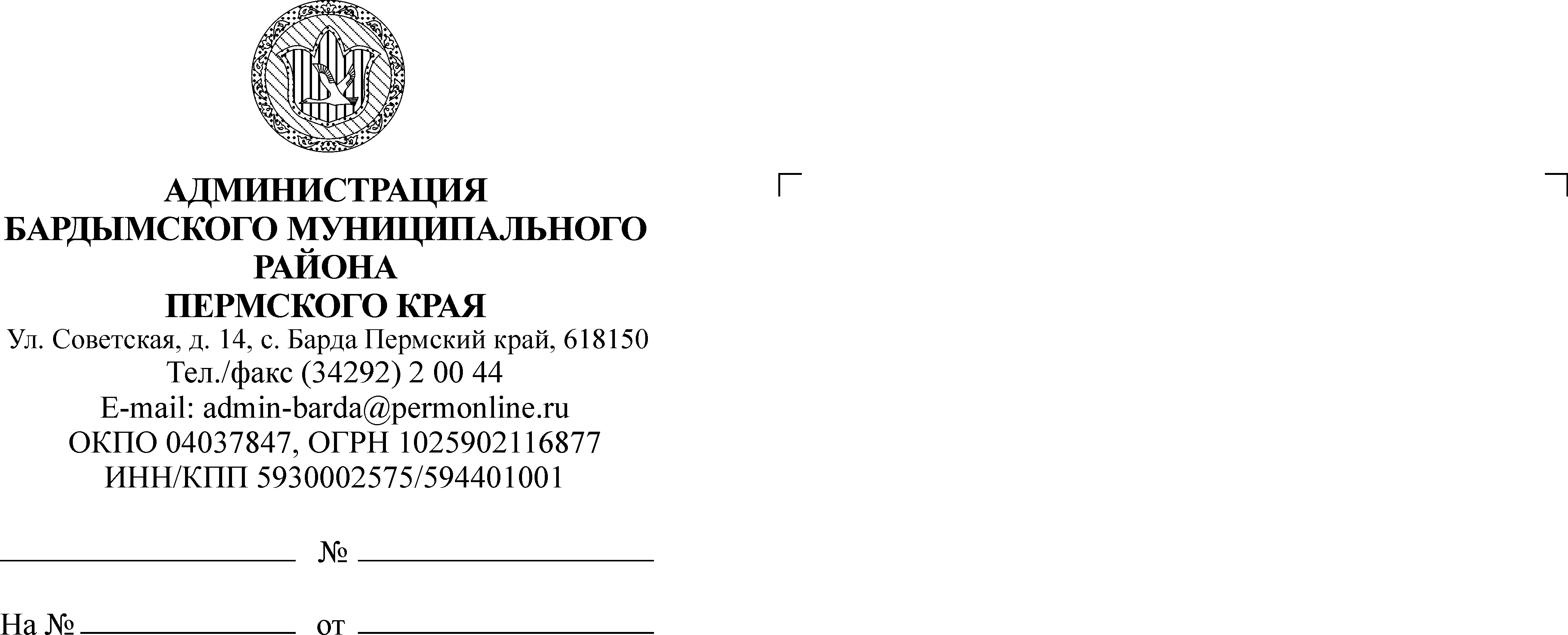 ЗЕМСКОЕ СОБРАНИЕБАРДЫМСКОГО МУНИЦИПАЛЬНОГО РАЙОНАПЕРМСКОГО КРАЯДВАДЦАТЬ ДЕВЯТОЕ ЗАСЕДАНИЕРЕШЕНИЕ16.08.2018				                                                  	        № 448О внесении изменений в Генеральный план Брюзлинского сельского поселения Бардымского муниципального района д.СюзяньВ соответствии со ст.14 Федерального закона от 06.10.2003 №131-ФЗ «Об общих принципах организации местного самоуправления в Российской Федерации», ст. ст. 9, 23, 24, 25 Градостроительного кодекса Российской Федерации, Уставом Бардымского муниципального района, Земское Собрание Бардымского муниципального районаРЕШАЕТ:1. Внести в Генеральный план Брюзлинского сельского поселения Бардымского муниципального района д.Сюзянь, утвержденный решением Земского Собрания Бардымского муниципального района от 22.12.2015 № 43, изменение части территориальной зоны ЖЛ в отношении образуемого земельного участка в кадастровом квартале 59:13:0180208, изменив зону индивидуальной жилой застройки и ведения личного подсобного хозяйства на зону СхО – зона размещения объектов обслуживания сельскохозяйственного производства.2. Решение вступает в силу со дня опубликования в районной газете «Тан» («Рассвет») и на официальном сайте Администрации Бардымского муниципального района www.barda-rayon.ru. 3. Контроль исполнения решения возложить на председателя комиссии по социальной политике Габдулхакову З.С.Председатель Земского СобранияБардымского муниципального района				                Х.Г.АлапановГлава муниципального района - глава Администрации Бардымскогомуниципального района				                                        С.М.Ибраев20.08.2018